   Новый год – самый любимый, добрый, сказочный праздник, который ждут в каждом доме, в каждой семье. Но никто так искренне не ждёт Новогоднего чуда, волшебных превращений и приключений, как наши дети. « Из сказки в сказку»  - театрализованное представление для детей и взрослых подготовили работники Епифанского центра культуры Сказочные герои Баба – Яга ( Татьяна Антипова), Кикимора ( Ирина Силкина) Дед Мороз ( Андрей Скварцов) Снегурочка ( Людмила Москалёва),Тигр ( Иван Завитаев) проявили себя хорошими артистами, показав все свое творческое мастерство, артистизм, задор. Дети и взрослые смогли окунуться в праздничную атмосферу приключений. С появлением Деда Мороза начался настоящий праздник с песнями и танцами, хороводами вокруг ёлки.   Были подведены итоги конкурса Новогодних поделок, в которой приняли активное участие дети и их родители.  На конкурсе были представлены разнообразные новогодние поделки! Применялся различный материал – вата, дерево, ткань, фетр, солёное тесто, фольга, мишура, пенопласт, бумага, картон, кожа и.т.п. На  праздник прибыл  огромный двухметровый Мишка и пригласил всех  отправиться на бумажную планету, где море белоснежной бумаги, увлекательных танцев. А с неба на этой планете сыплется настоящий дождик-конфетти и море бумаги! Бумажного шоу - радостное веселье для детей любого возраста. Оно  подарило  множество позитивных эмоций, запоминающихся на долгое время.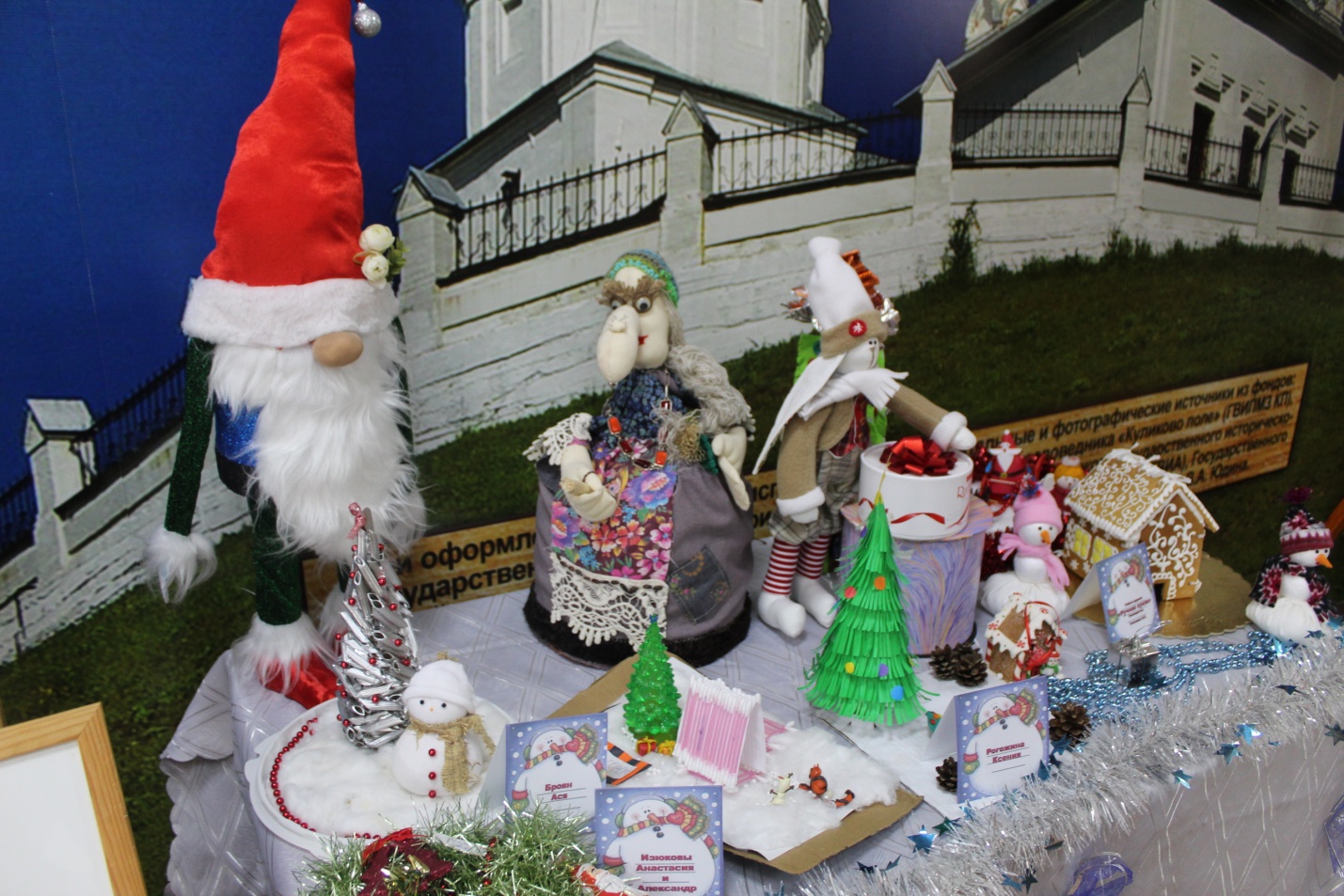 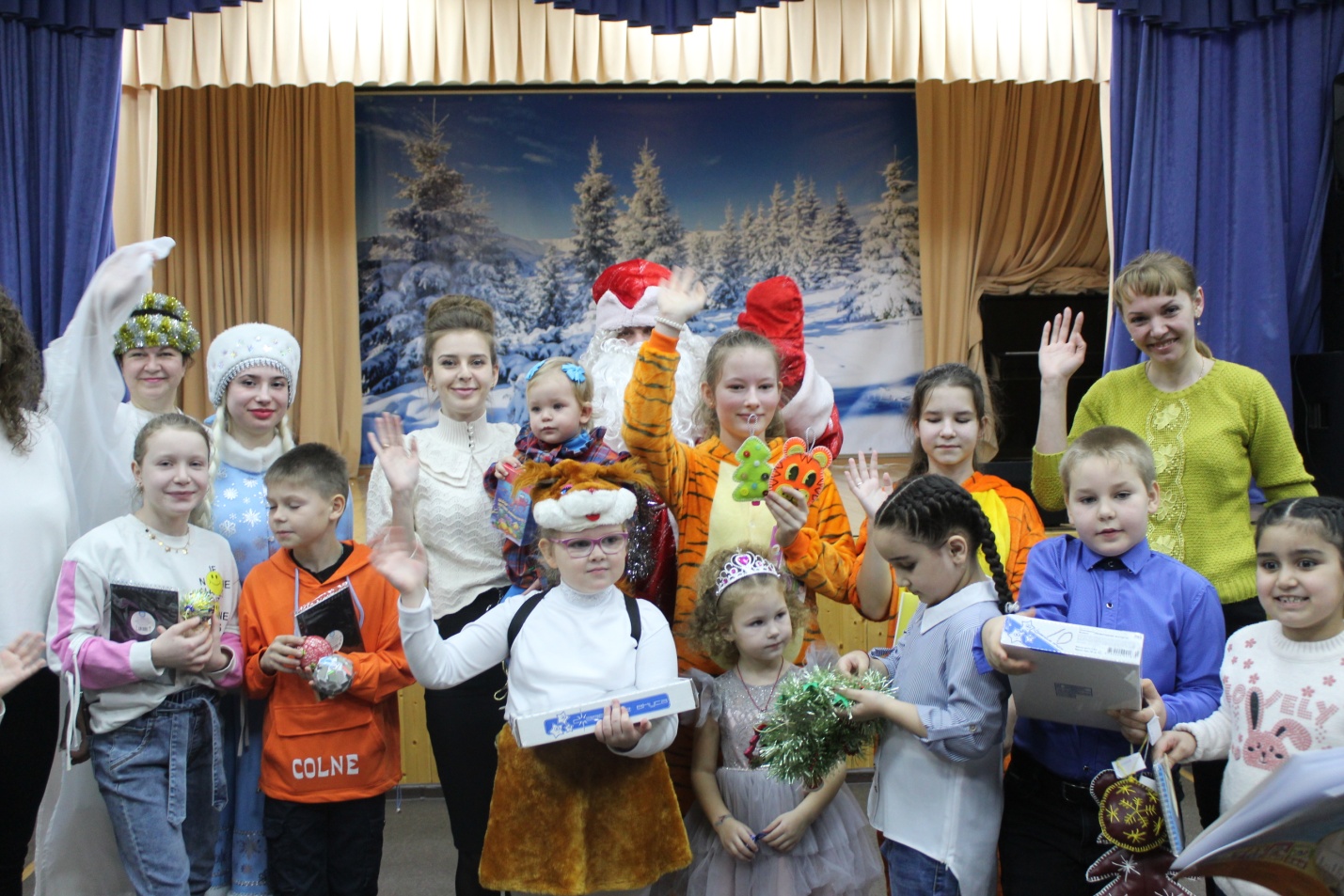 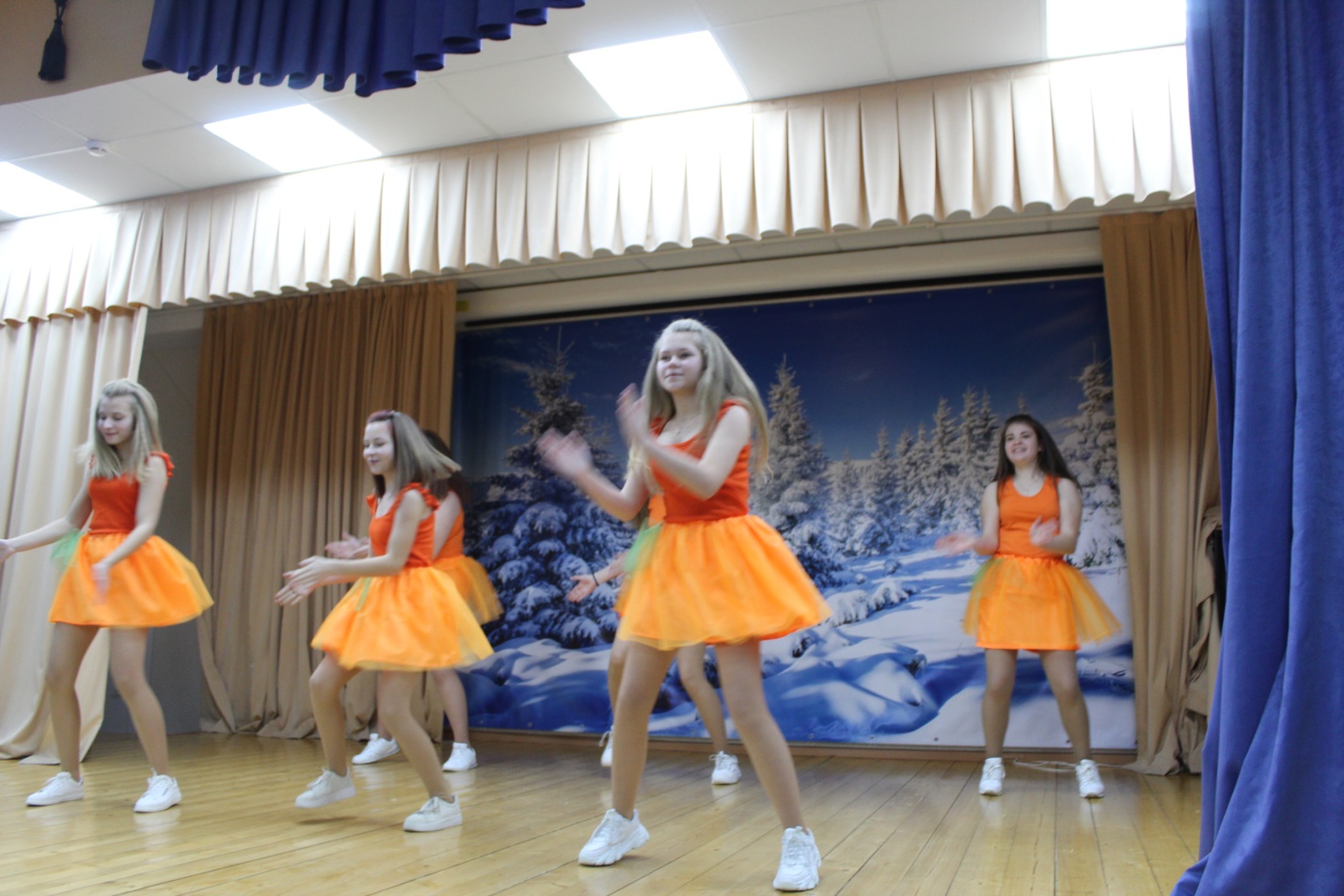 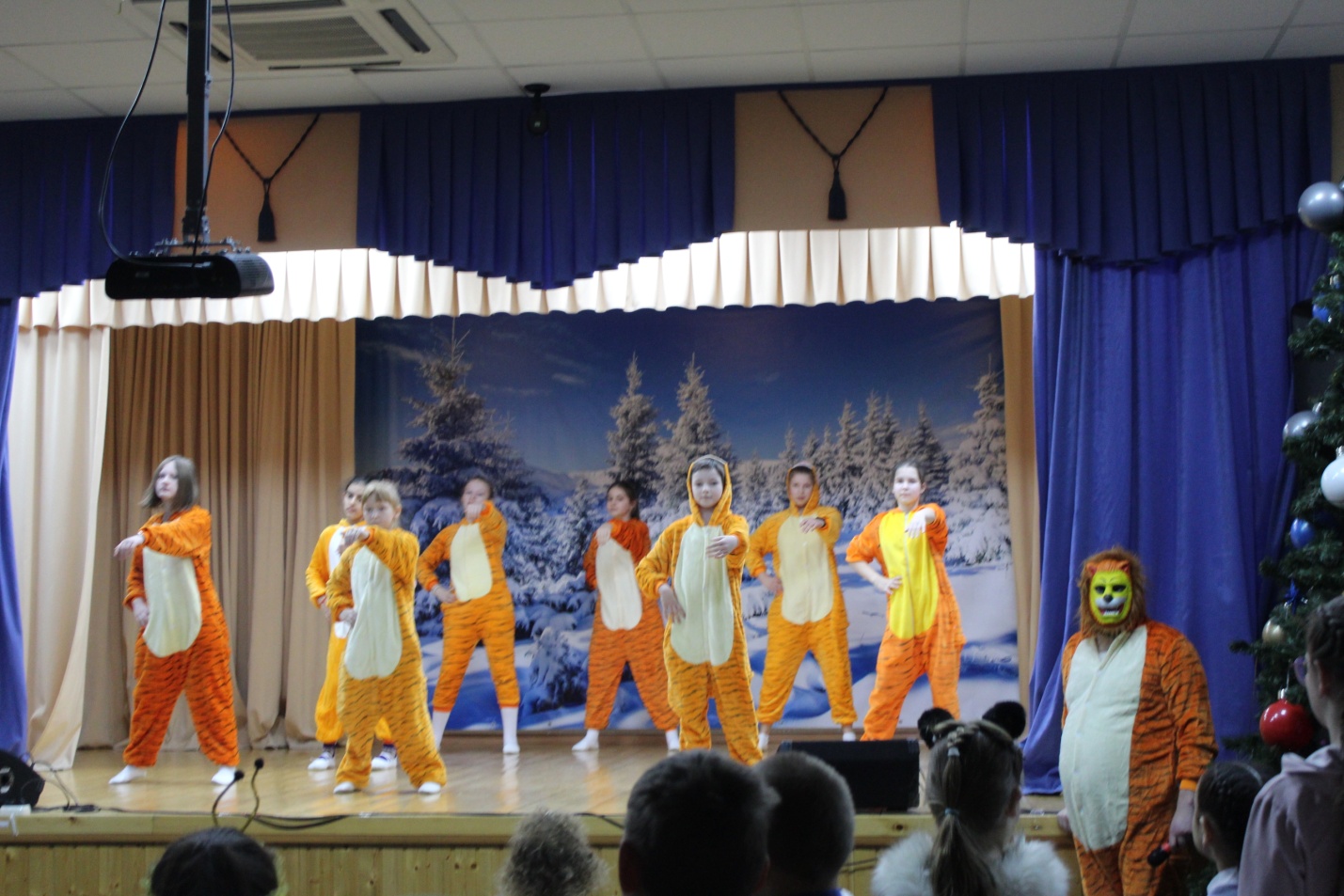 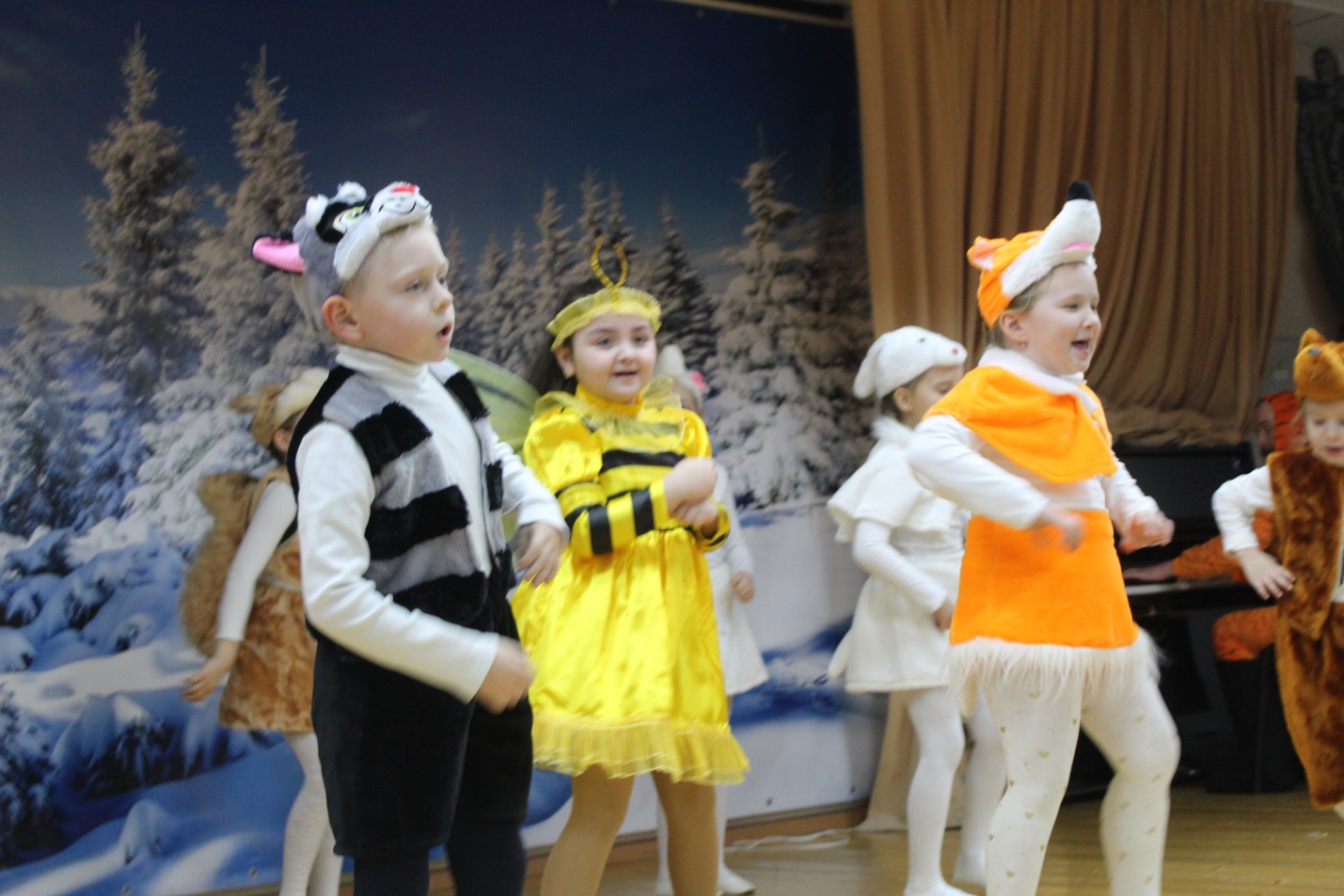 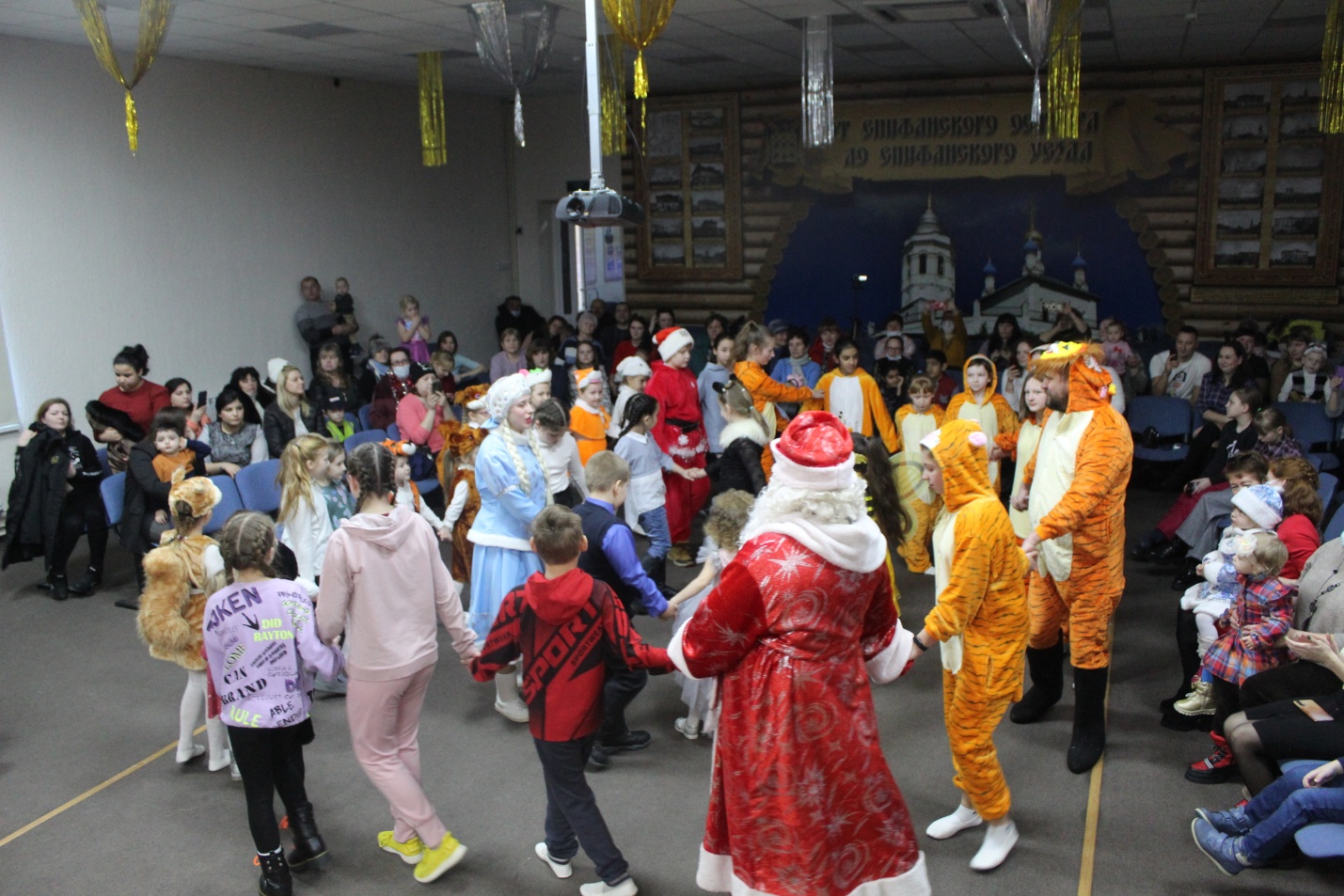 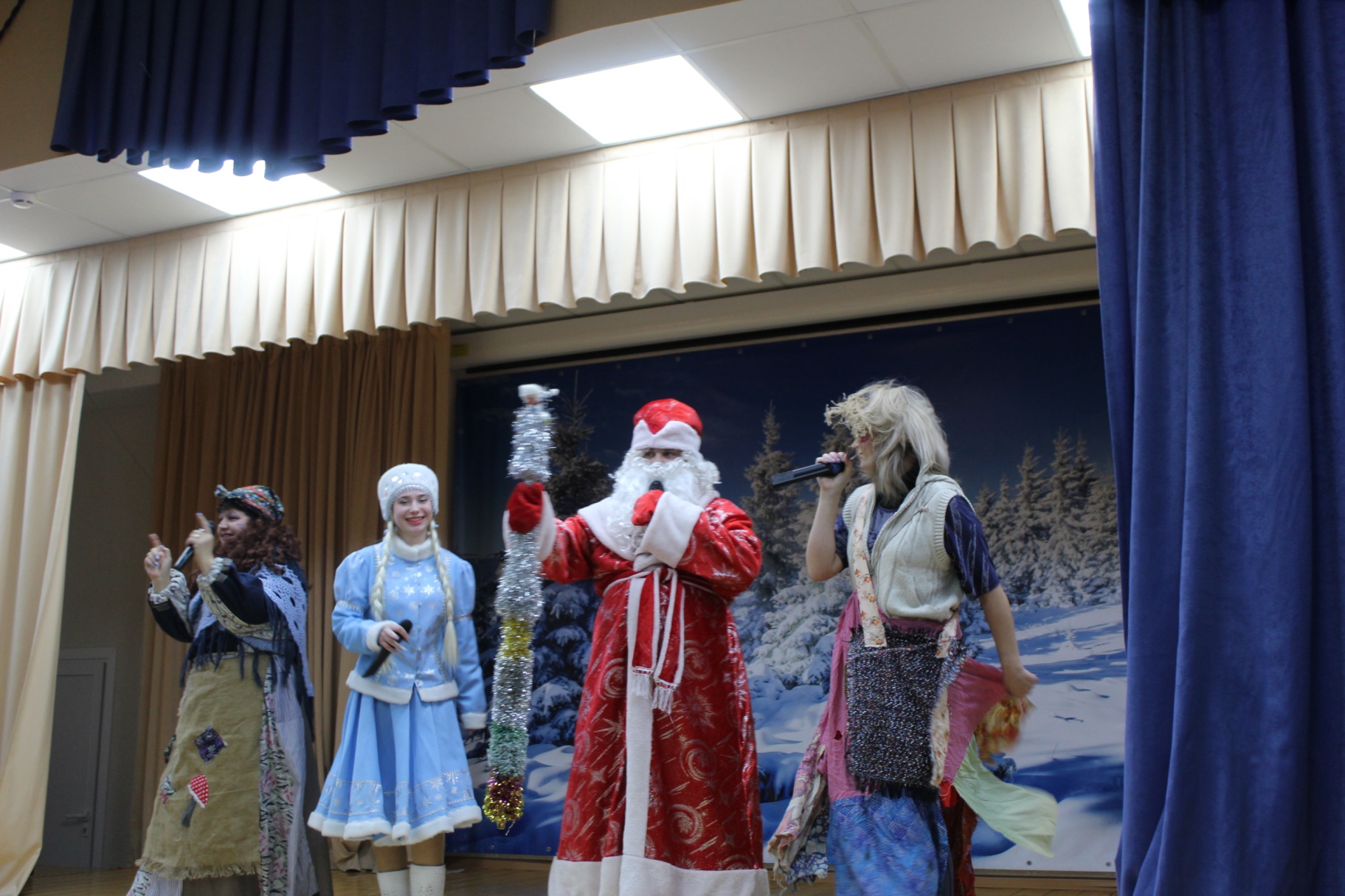 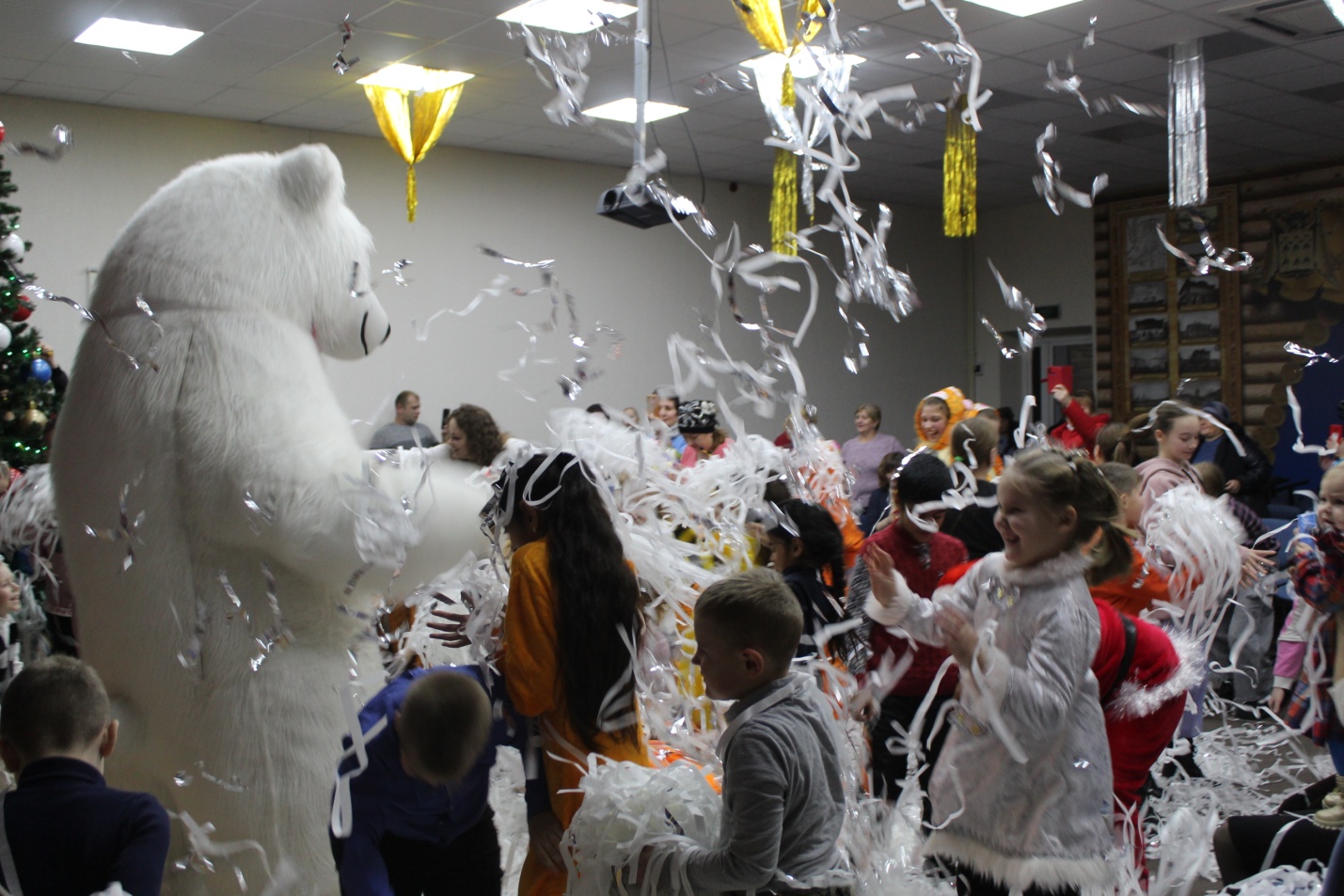 